STMIK ATMA LUHUR PANGKALPINANG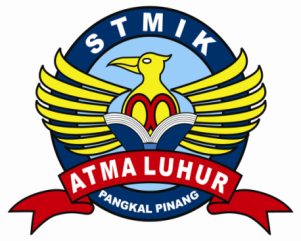 Jln. Jendral Sudirman – Selindung Lama PangkalpinangProvinsi Kepulauan Bangka BelitungBIODATA PENULIS SKRIPSIPendadaran / Lulus Tanggal	  :      1 Juli 2015Wisuda Tanggal		  :      Desember 2015NIM				: 1111500032Nama				: Kurnia PurnomoJenis Kelamin			: Laki - lakiTempat dan Tanggal Lahir	: Pangkalpinang, 17 Januari 1994Status				: Belum MenikahAgama				: KatholikProgram Studi			: Teknik InformatikaPekerjaan saat ini		: -No. Telepon / HP		: 085383060780Alamat	 : Jl. Depati Hamzah RT.006 RW.001 Kecamatan		 Bukit Intan, Kelurahan Semabung Lama, Kota		 Pangkalpinang.Nama Orang Tua		:Bapak			: Alm. Tyhin Tyen Ngian Ibu			: Rostina MuchtarPekerjaan Orang Tua		:  Bapak			: -Ibu			: Ibu Rumah TanggaAlamat Orang Tua	 :	 Jl.Depati Hamzah, Gang Sukun, Bukit Baru. Rt 06		 /Rw 01. Kecamatan Bukit Intan. Kelurahan		 Semabung Lama. Kota PangkalpinangJudul Skripi	:	 PERANCANGAN DAN PEMBUATAN		 PERMAINAN “JUMP ALL THE		 OBSTACLES” BERBASIS ANDROIDDosen Pembimbing		: Sujono, M.KomPangkalpinang,   Juli  2015		Penulis		( Kurnia Purnomo)